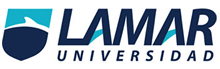 Tipos de estudioObservacionalesExperimentales Tamaño de la muestraPoblación diana debe ser aleatoria con el tipo de muestreo en bloque o tómbola. Validez interna Exclusión de sesgosExclusión de factores confusoresEl azar Validez externa Comparar las características del articulo con los que voy a aplicar- aplicabilidad, análisis de un artículo con los resultados de las formulas y medidas de asociación. Pruebas diagnosticasDicotómicos (falso-verdadero)Sensibilidad: número de personas que salen positivas enfermas (% de probabilidad).Especificidad: número de personas que salen negativas enfermas (% de probabilidad).Exactitud: precisión, capacidad de la prueba para determinar las pruebas enfermas o no enfermas.Vp+, Vp-, Prevalencia Verdaderos positivosFalsos positivosFalsos negativosVerdaderos negativosFormulas Sensibilidad a/a+cEspecificidad d/b+dExactitud a+d/a+b+c+dPrevalencia a+c/a+b+c+dVP+ a/a+bVP-  a/c+dCuantitativos Verosimilitud (razones) (sensibilidad/1-especificidad)Ppep (probabilidad/ 1-probabilidad) enfermedad antes de la pruebaPpop (probabilidad por RV) prevalencia del porcentaje con la enfermedad después dela prueba % ppop  (probabilidad/1+probabilidad)Estudios de asociaciónCohorte Riesgo relativo CIE a/a+b/ CIO c/c+dRiesgo atribuible CIE – CIO% riesgo atribuible RA/CIE X100Casos y controles (Razón de momios)RM= ad/bc